关于组织开展第三届全国应急管理普法知识竞赛活动的通知各部门：2021年是“十四五”开局之年，也是“八五”普法启动之年，为深入学习宣传习近平法治思想和习近平总书记关于应急管理重要论述精神，进一步加大全民普法力度，增强干部职工群众安全法治意识，展现应急管理法治建设成就，应急管理部、司法部、中华全国总工会、全国普法办决定共同举办第三届全国应急管理普法知识竞赛活动。现将有关事项通知如下：一、活动主题增强法治观念，推进依法应急。  二、活动内容（一）深入学习宣传习近平法治思想、习近平总书记关于应急管理重要论述精神，以及党中央、国务院关于应急管理的重大决策部署和重要文件精神。（二）深入学习宣传宪法、突发事件应对法、安全生产法、消防法、矿山安全法、工会法、劳动法、劳动合同法、职业病防治法、危险化学品安全管理条例、生产安全事故应急条例、生产安全事故报告和调查处理条例、烟花爆竹安全管理条例、民用爆炸物品安全管理条例、城镇燃气管理条例、工伤保险条例等安全生产类、职工权益保护类法律法规。重点做好新修改的安全生产法的学习宣传工作。（三）深入学习宣传防震减灾法、防洪法、森林法、草原法、自然灾害救助条例、地质灾害防治条例、地震预报管理条例、地震安全性评价管理条例、防汛条例、抗旱条例、森林防火条例、草原防火条例等自然灾害类、应急救援类法律法规。（四）深入学习宣传新颁布、新修订的民法典、行政处罚法、刑法修正案（十一）等法律法规和相关司法解释，以及中国共产党问责条例、地方党政领导干部安全生产责任制规定等党内法规。三、竞赛活动安排（一）竞赛形式及时间竞赛分集训营、实战营、总决赛，采用线上答题模式，通过微信扫描竞赛答题平台二维码进行学习答题（见附件1）。1.集训营。2021年10月18日至11月25日，竞赛系统设计多种普法互动模块，各部门组织动员员工积极参与，及时注册并登录学习，充分了解竞赛规则，熟悉竞赛题型。2.实战营。2021年10月25日至11月25日为正式赛，每人每天有3次限时答题机会，每次随机派发5题，答题成绩计入参赛成绩。3.总决赛。2021年12月上旬，以团体形式线上进行。实战营最终总成绩排名前10的省（区、市）和中央企业共20个参赛单位，分别组织一支6人团队参加总决赛。参赛选手须从参加实战营答题人员中选择，并请于12月3日前报送参赛人员身份认证信息。（二）奖项设置对参与竞赛人员根据正式赛得分取前50名进行奖励，并设置一等奖1名、二等奖3名、三等奖5名，分别奖励价值300、200、100元礼品一份，其余获奖人员奖励价值50元礼品一份。（三）注意事项1.请大家务必在竞赛截止日期前截图保存参赛信息，要能清晰显示得分情况；2.届时，请各部门指定专人统计所辖人员参赛及得分情况（附件2），以部门为单位报送行政部，竞赛得分统计截止日期为竞赛结束后3个工作日；3.有关竞赛规则大家可关注“应急普法”微信公众号详细了解。活动联系人：牛珊珊13803896326。行政部                                2021年10月18日附件1：答题平台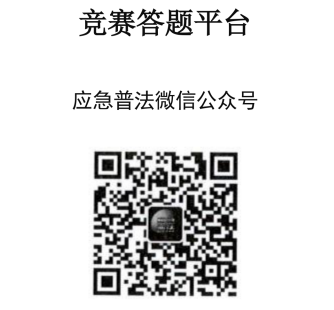 附件2 第三届全国应急管理普法知识竞赛得分统计表附件2 第三届全国应急管理普法知识竞赛得分统计表附件2 第三届全国应急管理普法知识竞赛得分统计表附件2 第三届全国应急管理普法知识竞赛得分统计表部门：序号姓名正式赛得分备注123456789101112131415161718192021222324252627282930编制人：编制人：日期：